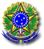 Serviço Público FederalUniversidade Federal FluminenseFICHA CADASTRALCÓDIGO DO CURSONOME DO CURSO (Mestrado)ÁREA DE CONCENTRAÇÃONOME DO ALUNONOME DO ORIENTADORIDENTIDADE					                         ÓRGÃO EXP.	                           UFC P F								    E-MAILDATA DE NASCIMENTO			         NATURALIDADE(Estado/Cidade)NACIONALIDADE                                                                                                  ESTADO CIVIL        				DDD		 TELEFONEFILIAÇÃOENDEREÇO COMPLETO (Rua, Av, nº, aptº, bloco, etc)BAIRRO								 CEPCIDADE												      UFINSTITUIÇÃO FORMADORA(Graduação)CURSO (Graduação)DATA                        MATRÍCULA...-..-//                SEXOM / F-.-//ASSINATURA DO ALUNO